            Na temelju članka 23. Pravilnika o kriterijima, mjerilima i postupcima financiranja i ugovaranja programa i projekata od interesa za opće dobro koje provode udruge („Službene novine“ broj 34/15, 18/21 i  42/23), objavljuje se sljedeći	N A T J E Č A JZA FINANCIRANJE PROGRAMA I PROJEKATA IZ PODRUČJA ZAŠTITE ZDRAVLJA U 2024. GODINII.Predmet natječaja je prikupljanje prijava programa i projekata iz područja zaštite zdravlja koje će financirati Primorsko-goranska županija (u daljnjem tekstu: Županija) u 2024. godini.II. 	Županija će u 2024. godini financirati provedbu programa/projekata iz sljedećih područja:prevencija kroničnih nezaraznih bolesti od najranije dobi,mentalno zdravlje i podrška obitelji u zajednici,rana intervencija i psihosocijalna podrška obitelji s djecom s poteškoćama u razvoju.III. Ciljane skupine korisnika programa/projekata iz točke II. ovoga Natječaja jesu:svi stanovnici Primorsko-goranske županije,rizične skupine na dijelu mentalnog zdravlja, djece predškolske i osnovnoškolske dobi, adolescenti, roditelji,djeca s razvojnim teškoćama i obitelji s potencijalnim razvojnim rizicima po dijete.IV.Pravo sudjelovanja na natječaju imaju udruge i druge organizacije civilnog društva (zaklade,ustanove ili druge pravne osobe čija temeljna svrha nije stjecanje dobiti) koje ispunjavaju svojstva prihvatljivih ponuditelja sukladno odredbama dokumentacije za provedbu natječaja. Pravo sudjelovanja na natječaju nemaju proračunski i izvanproračunski korisnici, uključujući ustanove čiji je osnivač Županija.	Korisnici mogu ostvariti sredstva za isti program/projekt samo kod jednog upravnog tijela Županije.V.   	Prijava programa/projekata treba biti izrađena sukladno odredbama dokumentacije za provedbu natječaja, a isti prijavitelj može prijaviti jedan program/projekt.	Prijavljeni program/projekt mora se provoditi na području Primorsko-goranske županije.VI.	Kriteriji za odabir programa/projekata, mogući iznosi financiranja, modeli plaćanja i ostale odredbe bitne za prijavu programa/projekta sadržane su u dokumentaciji za provedbu natječaja.VII.         Dokumentacija za provedbu natječaja dostupna je na mrežnim stranicama Županije: www.pgz.hr i mrežnim stranicama Ureda za udruge Vlade Republike Hrvatske.VIII. 	S prijaviteljem odabranog programa/projekta zaključit će se godišnji ugovor o sufinanciranju na temelju odluke Župana Primorsko-goranske županije o visini odobrenog iznosa sufinaciranja programa/projekta.IX.          Prijave programa/projekata dostavljaju se u zatvorenoj omotnici na adresu: Primorsko-goranska županija, Upravni odjel za zdravstvo, Riva 10, 51 000 Rijeka, s naznakom „Natječaj za financiranje programa i projekata iz područja zaštite zdravlja u 2024. godini“ ili se predaju neposredno u pisarnici Županije, na adresi Riva 10, Rijeka. Osim tog, prijava se može dostaviti i elektroničkim putem na adresu e-pošte: zdravstvo@pgz.hr, pri čemu svi dokumenti moraju biti u PDF formatu.        Krajnji rok za prijavu, odnosno dostavu prijedloga programa/projekta je 15. ožujka 2024. godine do 10,00 sati, bez obzira na način dostave (tj. i pismena upućena poštom trebaju biti dostavljena do tog roka).X.Prijave pristigle van roka, prijave koje nisu izrađene sukladno odredbama dokumentacije za provedbu natječaja, prijave prijavitelja koji nije uredno izvršavao ugovorne obveze prema Županiji u prethodnim godinama ili prijave neovlaštenih predlagatelja neće se razmatrati.XI.        Rezultati natječaja bit će objavljeni na mrežnim stranicama Županije: www.pgz.hr u roku od petnaest dana od dana donošenja odluke Župana o odabiru programa/projekata.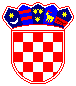 REPUBLIKA HRVATSKA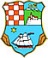 PRIMORSKO-GORANSKA ŽUPANIJAUpravni odjel za zdravstvo